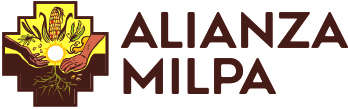 LINEAMIENTOS e INSTRUCCIONES PARA PRESENTAR SOLICITUD de APOYO a PROYECTOS¿Quiénes somos?Somos un colectivo enfocado en el reconocimiento, fortalecimiento y difusión de los conocimientos  de los sistemas tradicionales de alimentos; el mantenimiento y la autonomía de las semillas y el fortalecimiento de los sistemas agrícolas tradicionales y las economías alimentarias locales.PROPÓSITO Alianza Milpa está comprometida con la autonomía territorial y soberanía alimentaria de los pueblos indígenas/originarios; reforzando una base de conocimiento resiliente, y trabajando para amplificar las voces de los guardianes de semillas y conocimientos tradicionales.ALIANZA MILPA BUSCA: Apoyar los esfuerzos de los pueblos, comunidades, organizaciones y movimientos indígenas para restaurar, mantener y revitalizar la autonomía de las semillas; Favorecer y fortalecer el conocimiento basado en la conexión profunda al territorio y su espiritualidad, apoyando la recuperación y mantenimiento de las prácticas alrededor de las semillas. Nos esforzamos en dar soporte a los líderes, pueblos, comunidades, organizaciones y movimientos indígenas que reelevan su conocimiento tradicional, los agricultores y los "expertos" tradicionales.Apoyamos técnica y financieramente la creación y fortalecimiento de redes con el objetivo final, de que estas alcancen la sostenibilidad y la autonomía, con especial énfasis de las redes de semillas entre el norte, centro y sur)Generar espacios de fortalecimiento de capacidades de líderes, pueblos, comunidades, organizaciones y movimientos indígenas y campesinos para  la  incidencia política en las acciones de defensa y protección de las semillas originarias y los conocimientos tradicionales.CONSIDERACIONES FINANCIERAS Y PROCESOCATEGORIAS DE APOYO:Alianza: Apoyo técnico y financiero (nuestra prioridad) Apoyo financiero: Sin participación técnicaETAPAS DEL FINANCIAMIENTO:Primera etapa: $3,000usd Segunda etapa: hasta $7,000usdTercera etapa: más que $7,000En la toma de decisiones para las subvenciones las iniciativas a apoyar deben cumplir con los objetivos de Alianza Milpa.Los pueblos, comunidades, organizaciones y movimientos indígenas deben  llenar nuestro formulario de aplicación.De necesitar ayuda técnica para este fin, serán los coordinadores quienes facilitaran el proceso.Todos los solicitantes deben compartir los resultados del proyecto y las lecciones aprendidas a través de medios audiovisuales (en caso de que los pueblos, comunidades, organizaciones o movimientos indígenas no tenga la experiencia y/o la tecnología para registrar, Alianza Milpa, en ciertos casos puede prestar apoyo técnico).REQUISITOS:Ser pueblos, comunidades, organizaciones y movimientos indígenas liderados por personas Indígenas y basados en la comunidad;Tener una cuenta bancaria en nombre de la organización (para el caso de organizaciones jurídicamente constituidas), o de alguno de sus integrantes para el caso de pueblos, comunidades o movimientos indígenas, incluyendo acta y convenio interno de nombramiento de representantes con compromiso expreso de transmitir el financiamiento exclusivamente para fines del proyecto autorizado.Los fondos no pueden ser usados para apoyar a individuos, solicitudes escolares o becas universitarias, investigación legal, cabildeo político, proyectos que no son originados o no son liderados por un pueblo, comunidad, organización y movimiento indígena o campesino, operación general o recaudación de fondos para eventos.Alianza Milpa aceptará solicitudes permanentemente durante su año fiscal 01 de julio de 2017 a 31 de junio de 2018, y se cerrará de acuerdo con la disposición de fondos.Las preguntas pueden ser dirigidas al correo electrónico institucional alianzamilpa@gmail.com y al correo electrónico y números telefónicos del coordinador de cada región:REGIÓN NORTE (Estados Unidos): Tezozomoc +1 (818) 527-63 84 Kaylena Bray +1 (716) 913-4181REGIÓN MÉXICO Y CENTROAMÉRICA:Berenice Sánchez (+52 1) 55 6759 6180REGIÓN SUR: Karen Swift +593 99 718 6027 y Calfin Lafkenche +56 9 9269 5730PRESENTACIÓN DE LA SOLICITUDRecibimos solicitudes de financiamiento de las siguientes maneras:A) POR ESCRITO:Descargue el archivo PDF y complételo. Envíelo luego al correo electrónico: alianzamilpa@gmail.comB) EN FORMATO DE AUDIO O VIDEO:Alianza Milpa acepta solicitudes para la subvención en formato de audio o video como alternativa a nuestra solicitud escrita. La grabación del audio o video debe responder a todas las preguntas enumeradas en las instrucciones de solicitud por escrito. Describa los desafíos de su pueblo, comunidad, organización o movimiento indígena y las soluciones que están usando para superarlos. Incluya varias voces de los miembros. Por favor, su grabación debe durar un máximo de 10 minutos.ENVIE EL AUDIO O VIDEO DE LA SIGUIENTE MANERA:• OPCION 1: Ingrese a http://www.wetransfer.com y envíe su archivo de audio o video a la dirección: alianzamilpa@gmail.com.• OPCION 2: Suba el video a youtube.com o vimeo.com u otro sitio que usen habitualmente y envíen el link a: alianzamilpa@gmail.com• Incluya el nombre de su pueblo, comunidad, organización o movimiento indígena e información de contacto.• El nombre y la ubicación del pueblo, comunidad, organización o movimiento indígena que presenta el video.Los materiales que haya enviado no serán devueltos.Si tiene más preguntas, póngase en contacto con nosotros al correo electrónico alianzamilpa@gmail.com. . . . . . . . . . . . . . . . . . . . . . . . . . . . . . . . . . . . . . . . . . . . . . . . . . . . . . . . . . . . . . . . . . . . . . . . . . . . . 